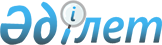 Қарағанды қалалық мәслихатының XLII сессиясының 2014 жылғы 19 желтоқсандағы № 394 "Қарағанды қаласының 2015-2017 жылдарға арналған бюджеті туралы" шешіміне өзгерістер енгізу туралы
					
			Күшін жойған
			
			
		
					Қарағанды қалалық мәслихатының 2015 жылғы 10 тамыздағы V шақырылған XLVIII сессиясының № 474 шешімі. Қарағанды облысының Әділет департаментінде 2015 жылғы 17 тамызда № 3382 болып тіркелді. Қабылданған мерзімінің өтуіне байланысты өзінің қолданылуын тоқтатты (Қарағанды қалалық мәслихатының 2016 жылғы 26 қаңтардағы № 2-7/36 хаты)      Қазақстан Республикасының 2008 жылғы 4 желтоқсандағы Бюджет  кодексіне, Қазақстан Республикасының 2001 жылғы 23 қаңтардағы "Қазақстан Республикасындағы жергілікті мемлекеттік басқару және өзін-өзі басқару туралы"  Заңына сәйкес, Қарағанды қалалық мәслихаты ШЕШІМ ЕТТІ:

      1. Қарағанды қалалық мәслихатының 2014 жылғы 19 желтоқсандағы XLII сессиясының № 394 "Қарағанды қаласының 2015-2017 жылдарға арналған бюджеті туралы"  шешіміне (Нормативтік құқықтық актілерді мемлекеттік тіркеу тізілімінде № 2895 болып тіркелген, 2014 жылғы 29 желтоқсандағы № 162 (1396) "Взгляд на события" газетінде, 2015 жылғы 8 қаңтардағы "Әділет" ақпараттық-құқықтық жүйесінде жарияланған) келесі өзгерістер енгізілсін:

      1)  1-тармақ келесі редакцияда мазмұндалсын:

      "1. Қаланың 2015-2017 жылдарға арналған бюджеті тиісінше  1,  2 және  3-қосымшаларға сәйкес, оның ішінде 2015 жылға келесі көлемдерде бекітілсін:

      1) кірістер - 36 285 713 мың теңге, оның ішінде:

      салықтық түсімдер бойынша – 26 627 800 мың теңге;

      салықтық емес түсiмдер бойынша – 131 310 мың теңге;

      негізгі капиталды сатудан түсетін түсімдер бойынша – 1 806 241 мың теңге;

      трансферттердің түсімдері бойынша – 7 720 362 мың теңге;

      2) шығындар – 36 332 182 мың теңге;

      3) таза бюджеттік кредиттеу – 2 007 187 мың теңге, соның ішінде:

      бюджеттік кредиттер - 2 007 187 мың теңге;

      4) қаржы активтерімен жасалатын операциялар бойынша сальдо -

      53 193 мың теңге:

      қаржы активтерiн сатып алу - 159 100 мың теңге;

      мемлекеттің қаржы активтерін сатудан түсетін түсімдер – 105 907 мың теңге;

      5) бюджет тапшылығы (профициті) – минус 2 106 849 мың теңге;

      6) бюджет тапшылығын қаржыландыру (профицитін пайдалану) - 2 106 849 мың теңге;

      қарыздар түсімдері – 3 407 187 мың теңге;

      қарыздарды өтеу – 1 591 273 мың теңге;

      бюджеттік қаражаттың пайдаланылатын қалдықтары – 290 935 мың теңге.";

      2) көрсетілген шешімнің  1,  4,  5-қосымшалары осы шешімнің  1,  2,  3-қосымшаларына сәйкес жаңа редакцияда мазмұндалсын.

      2. Осы шешім 2015 жылғы 1 қаңтардан бастап қолданысқа енгізіледі.

 Қарағанды қаласының 2015 жылға арналған бюджеті Қаланың 2015 жылға арналған бюджетінің түсімдері мен шығыстарының құрамында ескерілген облыстық бюджеттен нысаналы трансферттер және бюджеттік кредиттер Қарағанды қаласының Қазыбек би атындағы және Октябрь аудандарының 2015 жылға арналған бюджеттік бағдарламалары
					© 2012. Қазақстан Республикасы Әділет министрлігінің «Қазақстан Республикасының Заңнама және құқықтық ақпарат институты» ШЖҚ РМК
				Сессия төрайымы

С. Сыздықова

Қалалық мәслихат хатшысы

Қ. Оспанов

Қарағанды қалалық мәслихатының

2015 жылғы 10 тамыздағы XLVIII сессиясының

№ 474 шешіміне

1-қосымша

Қарағанды қалалық мәслихатының

2014 жылғы 19 желтоқсандағы XLII сессиясының

№ 394 шешіміне

1-қосымша

Санаты

 

Санаты

 

Санаты

 

Санаты

 

Сома, 

мың теңге

 

Сыныбы

 

Сыныбы

 

Сыныбы

 

Сома, 

мың теңге

 

Ішкі сыныбы

 

Ішкі сыныбы

 

Сома, 

мың теңге

 

Атауы

 

Сома, 

мың теңге

 

1

 

2

 

3

 

4

 

5

 

1. Кірістер

 

36 285 713

 

1

 

Салықтық түсімдер

 

26 627 800

 

01

 

Табыс салығы

 

10 458 036

 

2

 

Жеке табыс салығы

 

10 458 036

 

03

 

Әлеуметтiк салық

 

7 422 813

 

1

 

Әлеуметтік салық

 

7 422 813

 

04

 

Меншiкке салынатын салықтар

 

4 370 185

 

1

 

Мүлiкке салынатын салықтар

 

2 169 440

 

3

 

Жер салығы

 

842 737

 

4

 

Көлiк құралдарына салынатын салық

 

1 358 008

 

05

 

Тауарларға, жұмыстарға және қызметтерге салынатын iшкi салықтар

 

3 758 579

 

2

 

Акциздер

 

2 836 038

 

3

 

Табиғи және басқа да ресурстарды пайдаланғаны үшiн түсетiн түсiмдер

 

396 115

 

4

 

Кәсiпкерлiк және кәсiби қызметтi жүргiзгенi үшiн алынатын алымдар

 

475 446

 

5

 

Ойын бизнесіне салық

 

50 980

 

08

 

Заңдық маңызы бар әрекеттерді жасағаны және (немесе) оған уәкілеттігі бар мемлекеттік органдар немесе лауазымды адамдар құжаттар бергені үшін алынатын міндетті төлемдер

 

618 187

 

1

 

Мемлекеттік баж

 

618 187

 

2

 

Салықтық емес түсiмдер

 

131 310

 

01

 

Мемлекеттік меншіктен түсетін кірістер

 

50 325

 

1

 

Мемлекеттік кәсiпорындардың таза кірiсi бөлігінің түсімдері

 

261

 

5

 

Мемлекет меншiгіндегі мүлiктi жалға беруден түсетін кірістер

 

50 064

 

06

 

Басқа да салықтық емес түсiмдер

 

80 985

 

1

 

Басқа да салықтық емес түсiмдер

 

80 985

 

3

 

Негізгі капиталды сатудан түсетін түсімдер

 

1 806 241

 

01

 

Мемлекеттік мекемелерге бекітілген мемлекеттік мүлікті сату

 

1 381 241

 

1

 

Мемлекеттік мекемелерге бекітілген мемлекеттік мүлікті сату

 

1 381 241

 

03

 

Жердi және материалдық емес активтердi сату

 

425 000

 

1

 

Жерді сату

 

360 000

 

2

 

Материалдық емес активтерді сату

 

65 000

 

4

 

Трансферттердің түсімдері

 

7 720 362

 

02

 

Мемлекеттік басқарудың жоғары тұрған органдарынан түсетін трансферттер

 

7 720 362

 

2

 

Облыстық бюджеттен түсетін трансферттер

 

7 720 362

 

Функционалдық топ 

 

Функционалдық топ 

 

Функционалдық топ 

 

Функционалдық топ 

 

Функционалдық топ 

 

Сома, 

мың теңге

 

Кіші функция 

 

Кіші функция 

 

Кіші функция 

 

Кіші функция 

 

Сома, 

мың теңге

 

Бюджеттік бағдарламалардың әкiмшiсi 

 

Бюджеттік бағдарламалардың әкiмшiсi 

 

Бюджеттік бағдарламалардың әкiмшiсi 

 

Сома, 

мың теңге

 

Бағдарлама 

 

Бағдарлама 

 

Сома, 

мың теңге

 

Атауы

 

Сома, 

мың теңге

 

1

 

2

 

3

 

4

 

5

 

6

 

II. Шығындар

 

36 332 182

 

01

 

Жалпы сипаттағы мемлекеттiк қызметтер

 

1 811 822

 

1

 

Мемлекеттiк басқарудың жалпы функцияларын орындайтын өкiлдi, атқарушы және басқа органдар

 

526 550

 

112

 

Аудан (облыстық маңызы бар қала) мәслихатының аппараты

 

49 985

 

001

 

Аудан (облыстық маңызы бар қала) мәслихатының қызметін қамтамасыз ету жөніндегі қызметтер

 

49 985

 

122

 

Аудан (облыстық маңызы бар қала) әкімінің аппараты

 

249 281

 

001

 

Аудан (облыстық маңызы бар қала) әкімінің қызметін қамтамасыз ету жөніндегі қызметтер

 

237 298

 

003

 

Мемлекеттік органның күрделі шығыстары

 

11 983

 

123

 

Қаладағы аудан, аудандық маңызы бар қала, кент, ауыл, ауылдық округ әкімінің аппараты

 

227 284

 

001

 

Қаладағы аудан, аудандық маңызы бар қала, кент, ауыл, ауылдық округ әкімінің қызметін қамтамасыз ету жөніндегі қызметтер

 

221 544

 

022

 

Мемлекеттік органның күрделі шығыстары

 

5 740

 

2

 

Қаржылық қызмет

 

54 178

 

459

 

Ауданның (облыстық маңызы бар қаланың) экономика және қаржы бөлімі

 

20 370

 

003

 

Салық салу мақсатында мүлікті бағалауды жүргізу

 

20 370

 

489

 

Ауданның (облыстық маңызы бар қаланың) мемлекеттік активтер және сатып алу бөлімі

 

33 808

 

001

 

Жергілікті деңгейде мемлекеттік активтер мен сатып алуды басқару саласындағы мемлекеттік саясатты іске асыру жөніндегі қызметтер

 

32 105

 

005

 

Жекешелендіру, коммуналдық меншікті басқару, жекешелендіруден кейінгі қызмет және осыған байланысты дауларды реттеу

 

1 703

 

5

 

Жоспарлау және статистикалық қызмет

 

1 279

 

459

 

Ауданның (облыстық маңызы бар қаланың) экономика және қаржы бөлімі

 

1 279

 

061

 

Бюджеттік инвестициялар және концессия мәселелері бойынша құжаттаманы сараптау және бағалау, бюджеттік инвестициялардың іске асырылуына бағалау жүргізу

 

1 279

 

9

 

Жалпы сипаттағы өзге де мемлекеттiк қызметтер

 

1 229 815

 

459

 

Ауданның (облыстық маңызы бар қаланың) экономика және қаржы бөлімі

 

51 275

 

001

 

Ауданның (облыстық маңызы бар қаланың) экономикалық саясаттын қалыптастыру мен дамыту, мемлекеттік жоспарлау, бюджеттік атқару және коммуналдық меншігін басқару саласындағы мемлекеттік саясатты іске асыру жөніндегі қызметтер 

 

50 860

 

015

 

Мемлекеттік органның күрделі шығыстары

 

415

 

467

 

Ауданның (облыстық маңызы бар қаланың) құрылыс бөлімі

 

1 119 741

 

040

 

Мемлекеттік органдардың объектілерін дамыту

 

1 119 741

 

490

 

Ауданның (облыстық маңызы бар қаланың) коммуналдық шаруашылығы, жолаушылар көлігі және автомобиль жолдары бөлімі

 

35 956

 

001

 

Жергілікті деңгейде коммуналдық шаруашылық, жолаушылар көлігі және автомобиль жолдары саласындағы мемлекеттік саясатты іске асыру жөніндегі қызметтер

 

35 956

 

494

 

Ауданның (облыстық маңызы бар қаланың) кәсіпкерлік және өнеркәсіп бөлімі

 

22 843

 

001

 

Жергілікті деңгейде кәсіпкерлікті және өнеркәсіпті дамыту саласындағы мемлекеттік саясатты іске асыру жөніндегі қызметтер

 

21 708

 

003

 

Мемлекеттік органның күрделі шығыстары

 

1 135

 

02

 

Қорғаныс

 

49 784

 

1

 

Әскери мұқтаждар

 

49 784

 

122

 

Аудан (облыстық маңызы бар қала) әкімінің аппараты

 

49 784

 

005

 

Жалпыға бірдей әскери міндетті атқару шеңберіндегі іс-шаралар

 

49 784

 

03

 

Қоғамдық тәртіп, қауіпсіздік, құқықтық, сот, қылмыстық-атқару қызметі

 

214 831

 

9

 

Қоғамдық тәртіп және қауіпсіздік саласындағы өзге де қызметтер

 

214 831

 

490

 

Ауданның (облыстық маңызы бар қаланың) коммуналдық шаруашылығы, жолаушылар көлігі және автомобиль жолдары бөлімі

 

214 831

 

021

 

Елдi мекендерде жол қозғалысы қауiпсiздiгін қамтамасыз ету

 

214 831

 

04

 

Бiлiм беру

 

13 459 696

 

1

 

Мектепке дейiнгi тәрбие және оқыту

 

2 870 456

 

464

 

Ауданның (облыстық маңызы бар қаланың) білім бөлімі

 

2 870 456

 

009

 

Мектепке дейінгі тәрбие мен оқыту ұйымдарының қызметін қамтамасыз ету

 

1 957 784

 

040

 

Мектепке дейінгі білім беру ұйымдарында мемлекеттік білім беру тапсырысын іске асыруға

 

912 672

 

2

 

Бастауыш, негізгі орта және жалпы орта білім беру

 

10 099 752

 

464

 

Ауданның (облыстық маңызы бар қаланың) білім бөлімі

 

10 099 752

 

003

 

Жалпы білім беру

 

9 216 398

 

006

 

Балаларға қосымша білім беру 

 

883 354

 

9

 

Бiлiм беру саласындағы өзге де қызметтер

 

489 488

 

464

 

Ауданның (облыстық маңызы бар қаланың) білім бөлімі

 

465 441

 

001

 

Жергілікті деңгейде білім беру саласындағы мемлекеттік саясатты іске асыру жөніндегі қызметтер

 

34 801

 

005

 

Ауданның (облыстық маңызы бар қаланың) мемлекеттік білім беру мекемелер үшін оқулықтар мен оқу-әдiстемелiк кешендерді сатып алу және жеткізу

 

171 787

 

007

 

Аудандық (қалалалық) ауқымдағы мектеп олимпиадаларын және мектептен тыс іс-шараларды өткiзу

 

637

 

015

 

Жетім баланы (жетім балаларды) және ата-аналарының қамқорынсыз қалған баланы (балаларды) күтіп-ұстауға қамқоршыларға (қорғаншыларға) ай сайынға ақшалай қаражат төлемі

 

175 933

 

022

 

Жетім баланы (жетім балаларды) және ата-анасының қамқорлығынсыз қалған баланы (балаларды) асырап алғаны үшін Қазақстан азаматтарына біржолғы ақша қаражатын төлеуге арналған төлемдер

 

6 560

 

029

 

Балалар мен жасөспірімдердің психикалық денсаулығын зерттеу және халыққа психологиялық-медициналық-педагогикалық консультациялық көмек көрсету

 

32 731

 

067

 

Ведомстволық бағыныстағы мемлекеттік мекемелерінің және ұйымдарының күрделі шығыстары

 

36 312

 

068

 

Халықтың компьютерлік сауаттылығын арттыруды қамтамасыз ету

 

6 680

 

467

 

Ауданның (облыстық маңызы бар қаланың) құрылыс бөлімі

 

24 047

 

037

 

Білім беру объектілерін салу және реконструкциялау

 

24 047

 

06

 

Әлеуметтiк көмек және әлеуметтiк қамсыздандыру

 

2 699 564

 

1

 

Әлеуметтiк қамсыздандыру

 

9 598

 

464

 

Ауданның (облыстық маңызы бар қаланың) білім бөлімі

 

9 598

 

030

 

Патронат тәрбиешілерге берілген баланы (балаларды) асырап бағу 

 

9 598

 

2

 

Әлеуметтiк көмек

 

2 610 025

 

451

 

Ауданның (облыстық маңызы бар қаланың) жұмыспен қамту және әлеуметтік бағдарламалар бөлімі

 

2 570 025

 

002

 

Жұмыспен қамту бағдарламасы

 

70 145

 

005

 

Мемлекеттік атаулы әлеуметтік көмек 

 

33 682

 

006

 

Тұрғын үйге көмек көрсету

 

42 552

 

007

 

Жергілікті өкілетті органдардың шешімі бойынша мұқтаж азаматтардың жекелеген топтарына әлеуметтік көмек

 

1 261 192

 

010

 

Үйден тәрбиеленіп оқытылатын мүгедек балаларды материалдық қамтамасыз ету

 

6 024

 

013

 

Белгіленген тұрғылықты жері жоқ тұлғаларды әлеуметтік бейімдеу

 

47 587

 

014

 

Мұқтаж азаматтарға үйде әлеуметтiк көмек көрсету

 

207 440

 

016

 

18 жасқа дейінгі балаларға мемлекеттік жәрдемақылар

 

14 170

 

017

 

Мүгедектерді оңалту жеке бағдарламасына сәйкес, мұқтаж мүгедектерді міндетті гигиеналық құралдармен және ымдау тілі мамандарының қызмет көрсетуін, жеке көмекшілермен қамтамасыз ету 

 

674 178

 

052

 

Ұлы Отан соғысындағы Жеңістің жетпіс жылдығына арналған іс-шараларды өткізу

 

213 055

 

464

 

Ауданның (облыстық маңызы бар қаланың) білім бөлімі

 

40 000

 

008

 

Жергілікті өкілді органдардың шешімі бойынша білім беру ұйымдарының күндізгі оқу нысанында оқитындар мен тәрбиеленушілерді қоғамдық көлікте (таксиден басқа) жеңілдікпен жол жүру түрінде әлеуметтік қолдау

 

40 000

 

9

 

Әлеуметтiк көмек және әлеуметтiк қамтамасыз ету салаларындағы өзге де қызметтер

 

79 941

 

451

 

Ауданның (облыстық маңызы бар қаланың) жұмыспен қамту және әлеуметтік бағдарламалар бөлімі

 

79 941

 

001

 

Жергілікті деңгейде халық үшін әлеуметтік бағдарламаларды жұмыспен қамтуды қамтамасыз етуді іске асыру саласындағы мемлекеттік саясатты іске асыру жөніндегі қызметтер 

 

70 062

 

011

 

Жәрдемақыларды және басқа да әлеуметтік төлемдерді есептеу, төлеу мен жеткізу бойынша қызметтерге ақы төлеу

 

9 629

 

021

 

Мемлекеттік органның күрделі шығыстары

 

250

 

07

 

Тұрғын үй-коммуналдық шаруашылық

 

7 477 115

 

1

 

Тұрғын үй шаруашылығы

 

2 761 128

 

467

 

Ауданның (облыстық маңызы бар қаланың) құрылыс бөлімі

 

2 724 211

 

003

 

Коммуналдық тұрғын үй қорының тұрғын үйін жобалау және (немесе) салу, реконструкциялау

 

2 168 785

 

004

 

Инженерлік-коммуникациялық инфрақұрылымды жобалау, дамыту және (немесе) жайластыру

 

440 532

 

098

 

Коммуналдық тұрғын үй қорының тұрғын үйлерін сатып алу

 

114 894

 

479

 

Ауданның (облыстық маңызы бар қаланың) тұрғын үй инспекциясы бөлімі

 

11 705

 

001

 

Жергілікті деңгейде тұрғын үй қоры саласындағы мемлекеттік саясатты іске асыру жөніндегі қызметтер

 

11 705

 

491

 

Ауданның (облыстық маңызы бар қаланың) тұрғын үй қатынастары бөлімі

 

25 212

 

001

 

Жергілікті деңгейде тұрғын үй қоры саласындағы мемлекеттік саясатты іске асыру жөніндегі қызметтер

 

25 212

 

2

 

Коммуналдық шаруашылық

 

2 238 679

 

467

 

Ауданның (облыстық маңызы бар қаланың) құрылыс бөлімі

 

1 588 107

 

005

 

Коммуналдық шаруашылығын дамыту

 

22 623

 

006

 

Сумен жабдықтау және су бұру жүйесін дамыту 

 

1 565 484

 

490

 

Ауданның (облыстық маңызы бар қаланың) коммуналдық шаруашылық, жолаушылар көлігі және автомобиль жолдары бөлімі

 

650 572

 

026

 

Ауданның (облыстық маңызы бар қаланың) коммуналдық меншігіндегі жылу желілерін пайдалануды ұйымдастыру

 

650 572

 

3

 

Елді-мекендерді абаттандыру

 

2 477 308

 

123

 

Қаладағы аудан, аудандық маңызы бар қала, кент, ауыл, ауылдық округ әкімінің аппараты

 

739 287

 

009

 

Елді мекендердің санитариясын қамтамасыз ету

 

26 467

 

010

 

Жерлеу орындарын ұстау және туыстары жоқ адамдарды жерлеу

 

6 880

 

011

 

Елді мекендерді абаттандыру мен көгалдандыру

 

705 940

 

490

 

Ауданның (облыстық маңызы бар қаланың) коммуналдық шаруашылығы, жолаушылар көлігі және автомобиль жолдары бөлімі

 

1 738 021

 

015

 

Елдi мекендердегі көшелердi жарықтандыру

 

548 589

 

016

 

Елдi мекендердiң санитариясын қамтамасыз ету

 

1 834

 

018

 

Елдi мекендердi абаттандыру және көгалдандыру

 

1 187 598

 

08

 

Мәдениет, спорт, туризм және ақпараттық кеңістiк

 

1 175 249

 

1

 

Мәдениет саласындағы қызмет

 

551 781

 

455

 

Ауданның (облыстық маңызы бар қаланың) мәдениет және тілдерді дамыту бөлімі

 

551 781

 

003

 

Мәдени-демалыс жұмысын қолдау

 

448 403

 

005

 

Зоопарктер мен дендропарктердiң жұмыс iстеуiн қамтамасыз ету

 

103 378

 

2

 

Спорт

 

351 976

 

465

 

Ауданның (облыстық маңызы бар қаланың) дене шынықтыру және спорт бөлімі 

 

51 976

 

001

 

Жергілікті деңгейде дене шынықтыру және спорт саласындағы мемлекеттік саясатты іске асыру жөніндегі қызметтер

 

10 893

 

004

 

Мемлекеттік органның күрделі шығыстары

 

399

 

005

 

Ұлттық және бұқаралық спорт түрлерін дамыту

 

8 912

 

006

 

Аудандық (облыстық маңызы бар қалалық) деңгейде спорттық жарыстар өткiзу

 

23 901

 

007

 

Әртүрлi спорт түрлерi бойынша аудан (облыстық маңызы бар қала) құрама командаларының мүшелерiн дайындау және олардың облыстық спорт жарыстарына қатысуы

 

7 871

 

467

 

Ауданның (облыстық маңызы бар қаланың) құрылыс бөлімі

 

300 000

 

008

 

Cпорт объектілерін дамыту 

 

300 000

 

3

 

Ақпараттық кеңiстiк

 

182 064

 

455

 

Ауданның (облыстық маңызы бар қаланың) мәдениет және тілдерді дамыту бөлімі

 

153 679

 

006

 

Аудандық (қалалық) кiтапханалардың жұмыс iстеуi

 

146 729

 

007

 

Мемлекеттiк тiлдi және Қазақстан халқының басқа да тiлдерін дамыту

 

6 950

 

456

 

Ауданның (облыстық маңызы бар қаланың) ішкі саясат бөлімі

 

28 385

 

002

 

Мемлекеттік ақпараттық саясат жүргізу жөніндегі қызметтер

 

28 385

 

9

 

Мәдениет, спорт, туризм және ақпараттық кеңiстiктi ұйымдастыру жөнiндегi өзге де қызметтер

 

89 428

 

455

 

Ауданның (облыстық маңызы бар қаланың) мәдениет және тілдерді дамыту бөлімі

 

15 865

 

001

 

Жергілікті деңгейде тілдерді және мәдениетті дамыту саласындағы мемлекеттік саясатты іске асыру жөніндегі қызметтер

 

15 165

 

010

 

Мемлекеттік органның күрделі шығыстары

 

700

 

456

 

Ауданның (облыстық маңызы бар қаланың) ішкі саясат бөлімі

 

73 563

 

001

 

Жергілікті деңгейде ақпарат, мемлекеттілікті нығайту және азаматтардың әлеуметтік сенімділігін қалыптастыру саласында мемлекеттік саясатты іске асыру жөніндегі қызметтер

 

18 106

 

003

 

Жастар саясаты саласында іс-шараларды іске асыру

 

55 157

 

006

 

Мемлекеттік органның күрделі шығыстары

 

300

 

10

 

Ауыл, су, орман, балық шаруашылығы, ерекше қорғалатын табиғи аумақтар, қоршаған ортаны және жануарлар дүниесін қорғау, жер қатынастары

 

97 738

 

1

 

Ауыл шаруашылығы

 

57 388

 

462

 

Ауданның (облыстық маңызы бар қаланың) ауыл шаруашылығы бөлімі

 

17 875

 

001

 

Жергілікті деңгейде ауыл шаруашылығы саласындағы мемлекеттік саясатты іске асыру жөніндегі қызметтер

 

17 875

 

473

 

Ауданның (облыстық маңызы бар қаланың) ветеринария бөлімі

 

39 513

 

001

 

Жергілікті деңгейде ветеринария саласындағы мемлекеттік саясатты іске асыру жөніндегі қызметтер

 

15 280

 

003

 

Мемлекеттік органның күрделі шығыстары 

 

1 825

 

005

 

Мал көмінділерінің (биотермиялық шұңқырлардың) жұмыс істеуін қамтамасыз ету

 

13 790

 

007

 

Қаңғыбас иттер мен мысықтарды аулауды және жоюды ұйымдастыру

 

6 488

 

008

 

Алып қойылатын және жойылатын ауру жануарлардың, жануарлардан алынатын өнімдер мен шикізаттың құнын иелеріне өтеу

 

103

 

009

 

Жануарлардың энзоотиялық аурулары бойынша ветеринариялық іс-шараларды жүргізу

 

2 027

 

6

 

Жер қатынастары

 

35 978

 

463

 

Ауданның (облыстық маңызы бар қаланың) жер қатынастары бөлімі

 

35 978

 

001

 

Аудан (облыстық маңызы бар қала) аумағында жер қатынастарын реттеу саласындағы мемлекеттік саясатты іске асыру жөніндегі қызметтер

 

35 978

 

9

 

Ауыл, су, орман, балық шаруашылығы, қоршаған ортаны қорғау және жер қатынастары саласындағы басқа да қызметтер

 

4 372

 

473

 

Ауданның (облыстық маңызы бар қаланың) ветеринария бөлімі

 

4 372

 

011

 

Эпизоотияға қарсы іс-шаралар жүргізу

 

4 372

 

11

 

Өнеркәсіп, сәулет, қала құрылысы және құрылыс қызметі

 

260 290

 

2

 

Сәулет, қала құрылысы және құрылыс қызметі

 

260 290

 

467

 

Ауданның (облыстық маңызы бар қаланың) құрылыс бөлімі

 

37 792

 

001

 

Жергілікті деңгейде құрылыс саласындағы мемлекеттік саясатты іске асыру жөніндегі қызметтер

 

37 792

 

468

 

Ауданның (облыстық маңызы бар қаланың) сәулет және қала құрылысы бөлімі

 

222 498

 

001

 

Жергілікті деңгейде сәулет және қала құрылысы саласындағы мемлекеттік саясатты іске асыру жөніндегі қызметтер

 

22 453

 

003

 

Аудан аумағында қала құрылысын дамыту схемаларын және елді мекендердің бас жоспарларын әзірлеу

 

198 628

 

004

 

Мемлекеттік органның күрделі шығыстары

 

1 417

 

12

 

Көлiк және коммуникация

 

4 692 941

 

1

 

Автомобиль көлiгi

 

4 541 520

 

490

 

Ауданның (облыстық маңызы бар қаланың) коммуналдық шаруашылығы, жолаушылар көлігі және автомобиль жолдары бөлімі

 

4 541 520

 

022

 

Көлік инфрақұрылымын дамыту

 

176 028

 

023

 

Автомобиль жолдарының жұмыс істеуін қамтамасыз ету

 

1 724 181

 

045

 

Аудандық маңызы бар автомобиль жолдарын және елді-мекендердің көшелерін күрделі және орташа жөндеу

 

2 641 311

 

9

 

Көлiк және коммуникациялар саласындағы басқа да қызметтер

 

151 421

 

490

 

Ауданның (облыстық маңызы бар қаланың) коммуналдық шаруашылығы, жолаушылар көлігі және автомобиль жолдары бөлімі

 

151 421

 

037

 

Әлеуметтік маңызы бар қалалық (ауылдық), қала маңындағы және ауданішілік қатынастар бойынша жолаушылар тасымалдарын субсидиялау

 

151 421

 

13

 

Басқалар

 

689 262

 

9

 

Басқалар

 

689 262

 

459

 

Ауданның (облыстық маңызы бар қаланың) экономика және қаржы бөлімі

 

571 279

 

008

 

Жергілікті бюджеттік инвестициялық жобалардың техникалық-экономикалық негіздемелерін және концессиялық жобалардың конкурстық құжаттамаларын әзірлеу немесе түзету, сондай-ақ қажетті сараптамаларын жүргізу, концессиялық жобаларды консультативтік сүйемелдеу

 

58 866

 

012

 

Ауданның (облыстық маңызы бар қаланың) жергілікті атқарушы органының резерві 

 

512 413

 

467

 

Ауданның (облыстық маңызы бар қаланың) құрылыс бөлімі

 

117 983

 

077

 

Өңірлерді дамытудың 2020 жылға дейінгі бағдарламасы шеңберінде инженерлік инфрақұрылымды дамыту

 

117 983

 

14

 

Борышқа қызмет көрсету

 

23 202

 

1

 

Борышқа қызмет көрсету

 

23 202

 

459

 

Ауданның (облыстық маңызы бар қаланың) экономика және қаржы бөлімі

 

23 202

 

021

 

Жергілікті атқарушы органдардың облыстық бюджеттен қарыздар бойынша сыйақылар мен өзге де төлемдерді төлеу бойынша борышына қызмет көрсету 

 

23 202

 

15

 

Трансферттер

 

3 680 688

 

1

 

Трансферттер

 

3 680 688

 

459

 

Ауданның (облыстық маңызы бар қаланың) экономика және қаржы бөлімі

 

3 680 688

 

006

 

Нысаналы пайдаланылмаған (толық пайдаланылмаған) трансферттерді қайтару

 

33 569

 

007

 

Бюджеттік алып қоюлар

 

3 647 119

 

III. Таза бюджеттік кредиттеу 

 

2 007 187

 

Бюджеттік кредиттер 

 

2 007 187

 

07

 

Тұрғын үй-коммуналдық шаруашылық

 

2 007 187

 

1

 

Тұрғын үй шаруашылығы

 

2 007 187

 

490

 

Ауданның (облыстық маңызы бар қаланың) коммуналдық шаруашылық, жолаушылар көлігі және автомобиль жолдары бөлімі

 

2 007 187

 

053

 

Жылу, сумен жабдықтау және су бұру жүйелерін реконструкция және құрылыс үшін кредит беру

 

2 007 187

 

IV. Қаржы активтерімен жасалатын операциялар бойынша сальдо

 

53 193

 

Қаржы активтерiн сатып алу

 

159 100

 

07

 

Тұрғын үй-коммуналдық шаруашылық

 

159 100

 

1

 

Тұрғын үй шаруашылығы

 

159 100

 

490

 

Ауданның (облыстық маңызы бар қаланың) коммуналдық шаруашылық, жолаушылар көлігі және автомобиль жолдары бөлімі

 

159 100

 

060

 

Мамандандырылған уәкілетті ұйымдардың жарғылық капиталдарын ұлғайту

 

159 100

 

Санаты

 

Санаты

 

Санаты

 

Санаты

 

Санаты

 

Сыныбы 

 

Сыныбы 

 

Сыныбы 

 

Сыныбы 

 

Iшкi сыныбы

 

Iшкi сыныбы

 

1

 

1

 

2

 

3

 

4

 

6

 

6

 

Мемлекеттің қаржы активтерін сатудан түсетін түсімдер

 

105 907

 

01 

 

Мемлекеттің қаржы активтерін сатудан түсетін түсімдер

 

105 907

 

1

 

Қаржы активтерін ел ішінде сатудан түсетін түсімдер

 

105 907

 

Атауы

 

Сома, 

мың теңге

 

V. Бюджет тапшылығы 

 

-2 106 849

 

VІ. Бюджет тапшылығын қаржыландыру 

 

2 106 849

 

Қарағанды қалалық мәслихатының

2015 жылғы 10 тамыздағы XLVIII сессиясының

№ 474 шешіміне

2-қосымша

Қарағанды қалалық мәслихатының

2014 жылғы 19 желтоқсандағы XLII сессиясының

№ 394 шешіміне

4-қосымша

Атауы

 

Сома, 

мың теңге

 

1

 

2

 

Барлығы

 

11 127 549

 

оның ішінде:

 

Ағымдағы нысаналы трансферттер

 

4 554 367

 

Нысаналы даму трансферттері

 

3 165 995

 

Бюджеттік кредиттер

 

3 407 187

 

Ағымдағы нысаналы трансферттер

 

4 554 367

 

оның ішінде:

 

Мектепке дейінгі білім беру ұйымдарында мемлекеттік білім беру тапсырыстарын іске асыруға 

 

912 672

 

Үш деңгейлі жүйе бойынша біліктілігін арттырудан өткен мұғалімдерге еңбекақыны көтеруге 

 

227 721

 

Арнаулы әлеуметтік қызметтер стандарттарын енгізуге

 

6 792

 

Тұрғын үй-коммуналдық шаруашылыққа

 

650 572

 

Қолданыстан шығарылатын және жойылатын ауру малдардың, азық-түліктердің және жануар тектес шикізаттардың құнын иелелеріне өтеуге

 

103

 

Аудандық маңызы бар автомобиль жолдарын (қала көшелерін) және елді мекендердің көшелерін күрделі және орташа жөндеуден өткізуге

 

1 218 153

 

Автомобиль жолдарының жұмыс істеуін қамтамасыз етуге 

 

97 630

 

Әлеуметтiк маңызы бар қалалық (ауылдық), қала маңындағы және ауданішілік қатынастар бойынша жолаушылар тасымалдарын субсидиялауға

 

151 421

 

Мемлекеттік мекемелердің мемлекеттік қызметшілері болып табылмайтын жұмыскерлерінің, сондай-ақ жергілікті бюджеттерден қаржыландырылатын мемлекеттік қазыналық кәсіпорындардың жұмыскерлерінің лауазымдық айлықақыларына ерекше еңбек жағдайлары үшін ай сайынғы үстемеақы төлеуге

 

786 980

 

Азаматтық хал актілерін тіркеу бөлімдерінің штат санын күтіп-ұстауға

 

10 009

 

Агроөнеркәсіп кешенінің жергілікті атқарушы органдарының құрылымдық бөлімшелерін күтіп-ұстауға

 

10 000

 

Коммуналдық тұрғын үй қорының тұрғын үйін сатып алуға

 

114 894

 

Аудандардың (облыстық маңызы бар қалалардың) жергілікті атқарушы органдарының қарамағына облыстардың жергілікті атқарушы органдарынан функцияларды беруге байланысты

 

39 909

 

Мүгедектердің құқықтарын қамтамасыз ету және өмір сүру сапасын жақсарту бойынша іс-шаралар жоспарын іске асыруға 

 

96 165

 

Ұлы Отан соғысындағы Жеңістің жетпіс жылдығына арналған іс-шараларды өткізуге

 

215 168

 

Профилактикалық дезинсекция мен дератизация (инфекциялық және паразиттік аурулардың табиғи ошақтарының аумағындағы, сондай-ақ инфекциялық және паразиттік аурулардың ошақтарындағы дезинсекция мен дератизацияны қоспағанда) жүргізуге 

 

16 178

 

Нысаналы даму трансферттері

 

3 165 995

 

оның ішінде:

 

Инженерлік-коммуникациялық инфрақұрылымды жобалауға, дамытуға және (немесе) жайластыруға 

 

304 799

 

Коммуналдық тұрғын үй қорының тұрғын үйлерін жобалауға және (немесе) салуға, реконструкциялауға

 

636 578

 

Сумен жабдықтау және су бұру жүйелерін дамытуға 

 

1 547 074

 

Көлік инфрақұрылымын дамытуға

 

114 183

 

Білім беру нысандарының құрылысы және қайта құруға

 

Мемлекеттік органдардың объектілерін дамытуға

 

404 261

 

Мамандандырылған уәкілетті ұйымдардың жарғылық капиталдарын ұлғайтуға

 

159 100

 

Бюджеттік кредиттер

 

3 407 187

 

оның ішінде:

 

Тұрғын үй жобалауға және (немесе) салуға 

 

1 400 000

 

Жылумен, сумен жабдықтау және су бұру жүйелерін қайта жаңартуға және салуға

 

2 007 187

 

Қарағанды қалалық мәслихатының

2015 жылғы 10 тамыздағы XLVIII сессиясының

№ 474 шешіміне

3-қосымша

Қарағанды қалалық мәслихатының

2014 жылғы 19 желтоқсандағы XLII сессиясының

№ 394 шешіміне

5-қосымша

Функционалдық топ

 

Функционалдық топ

 

Функционалдық топ

 

Функционалдық топ

 

Функционалдық топ

 

Сома, мың теңге

 

Кіші функция

 

Кіші функция

 

Кіші функция

 

Кіші функция

 

Сома, мың теңге

 

Бюджеттік бағдарламалардың әкімшісі 

 

Бюджеттік бағдарламалардың әкімшісі 

 

Бюджеттік бағдарламалардың әкімшісі 

 

Сома, мың теңге

 

Бағдарлама

 

Бағдарлама

 

Сома, мың теңге

 

Атауы

 

Сома, мың теңге

 

1

 

2

 

3

 

4

 

5

 

6

 

Қазыбек би атындағы ауданның бюджеттік бағдарламалары

 

494 122

 

01

 

Жалпы сипаттағы мемлекеттiк қызметтер 

 

121 285

 

1

 

Мемлекеттiк басқарудың жалпы функцияларын орындайтын өкiлдi, атқарушы және басқа органдар

 

121 285

 

123

 

Қаладағы аудан, аудандық маңызы бар қала, кент, ауыл, ауылдық округ әкімінің аппараты

 

121 285

 

001

 

Қаладағы аудан, аудандық маңызы бар қала, кент, ауыл, ауылдық округ әкімінің қызметін қамтамасыз ету жөніндегі қызметтер

 

115 545

 

022

 

Мемлекеттік органның күрделі шығыстары

 

5 740

 

07

 

Тұрғын үй-коммуналдық шаруашылық

 

372 837

 

3

 

Елді-мекендерді абаттандыру

 

372 837

 

123

 

Қаладағы аудан, аудандық маңызы бар қала, кент, ауыл, ауылдық округ әкімінің аппараты

 

372 837

 

009

 

Елді мекендердің санитариясын қамтамасыз ету

 

11 847

 

010

 

Жерлеу орындарын ұстау және туыстары жоқ адамдарды жерлеу

 

6 880

 

011

 

Елді мекендерді абаттандыру мен көгалдандыру

 

354 110

 

Октябрь ауданының бюджеттік бағдарламалары

 

472 449

 

01

 

Жалпы сипаттағы мемлекеттiк қызметтер 

 

105 999

 

1

 

Мемлекеттiк басқарудың жалпы функцияларын орындайтын өкiлдi, атқарушы және басқа органдар

 

105 999

 

123

 

Қаладағы аудан, аудандық маңызы бар қала, кент, ауыл, ауылдық округ әкімінің аппараты

 

105 999

 

001

 

Қаладағы аудан, аудандық маңызы бар қала, кент, ауыл, ауылдық округ әкімінің қызметін қамтамасыз ету жөніндегі қызметтер

 

105 999

 

07

 

Тұрғын үй-коммуналдық шаруашылық

 

366 450

 

3

 

Елді-мекендерді абаттандыру

 

366 450

 

123

 

Қаладағы аудан, аудандық маңызы бар қала, кент, ауыл, ауылдық округ әкімінің аппараты

 

366 450

 

009

 

Елді мекендердің санитариясын қамтамасыз ету

 

14 620

 

011

 

Елді мекендерді абаттандыру мен көгалдандыру

 

351 830

 

